Kuvaus- ja julkaisulupa Annan suostumukseni, että _TURUN NAPPULALIIGA ry:n _______________________________JOUKKUEsaa kuvata ja käyttää kuvaani / huollettavani kuvaa joukkueen /seuran nettisivuilla ja sosiaalisessa mediassa, yhdistyksen lehdessä ja julkaisuissa sekä markkinoinnissa ja tarjota kuvia myös joukkoviestinten mediakäyttöön. Kuvausluvan voi antaa yli 18-vuotias henkilö itseään koskien, alaikäisen kuvausluvan antaa lapsen huoltaja. Yllä mainittu yhdistys ei maksa kuvien käytöstä korvausta. Pelaajan tunnistettavan kuvan julkaiseminen edellä esitellyissä yhteyksissä ja mainituissa julkaisuympäristöissä. Kuvassa pelaaja esitetään aina myönteisessä valossa. Kuvia otetaan joukkueelle merkittävissä tilanteissa esim. peli- tai harjoitustapahtumassa. __ Kyllä __ Ei Pelaajan nimi saa olla kuvan yhteydessä www-sivullamme ja Nimenhuudossa__ Kyllä __ Ei Suostumus kuvamateriaalin käyttöön on mahdollista perua koska tahansa niin haluttaessa, mutta ei takautuvasti. Lapsen nimiJoukkueHuoltajan nimiHuoltajan allekirjoitusHuoltajan puhelinnumeroPaikkakunta ja päivämäärä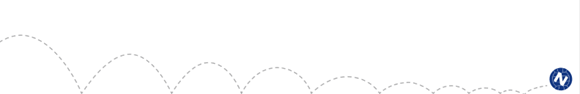 